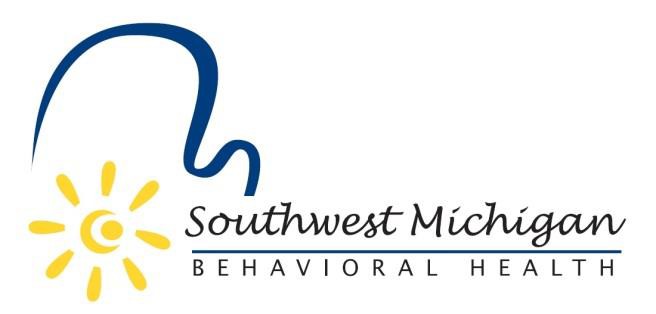 Southwest Michigan Behavioral Health Board Meetings2024Air Zoo Aerospace & Science Museum6151 Portage Rd, Portage, MI 49002January 12, 2024 – 9:30am to 11:30am -meeting cancelledFebruary 9, 2024 – 9:30am to 11:30amMarch 8, 2024 – 9:30am to 11:30pmApril 12, 2024 – 9:30am to 11:30am*May 10, 2024 – 9:30am to 10:30am at Bay Pointe Inn*May 10, 2024 – 10:30 to 3:00pm Board Planning Session at Bay Pointe InnJune 14, 2024 – 9:30am to 11:30amJuly 12, 2024 – 9:30am to 11:30amAugust 9, 2024 – 9:30am to 11:30amSeptember 13, 2024 – 9:30am to 11:30amOctober 11, 2024 – 9:30am to 11:30amNovember 8, 2024 – 9:30am to 11:30amDecember 13, 2024 – 9:30 am to 11:30am*Bay Pointe, 11456 Marsh Rd, Shelbyville, MI 49344All SWMBH Board Meetings are subject to the Open Meetings Act 1976 PA 267, MCL 15.261-15.275SWMBH adheres to all applicable laws, rules, and regulations in the operation of its public meetings, including the Michigan Open Meetings Act, MCL 15.261 – 15.275SWMBH does not limit or restrict the rights of the press or other news media.Discussions and deliberations at an open meeting must be able to be heard by the general public participating in the meeting. Board members 	must avoid using email, texting, instant messaging, and other forms of electronic communication to make a decision or deliberate toward a 	decision and must avoid “round-the-horn” decision-making in a manner not accessible to the public at an open meeting.